EWANGELIADla Dzieci02/04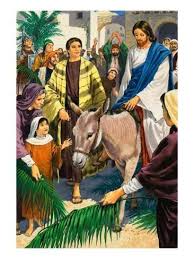 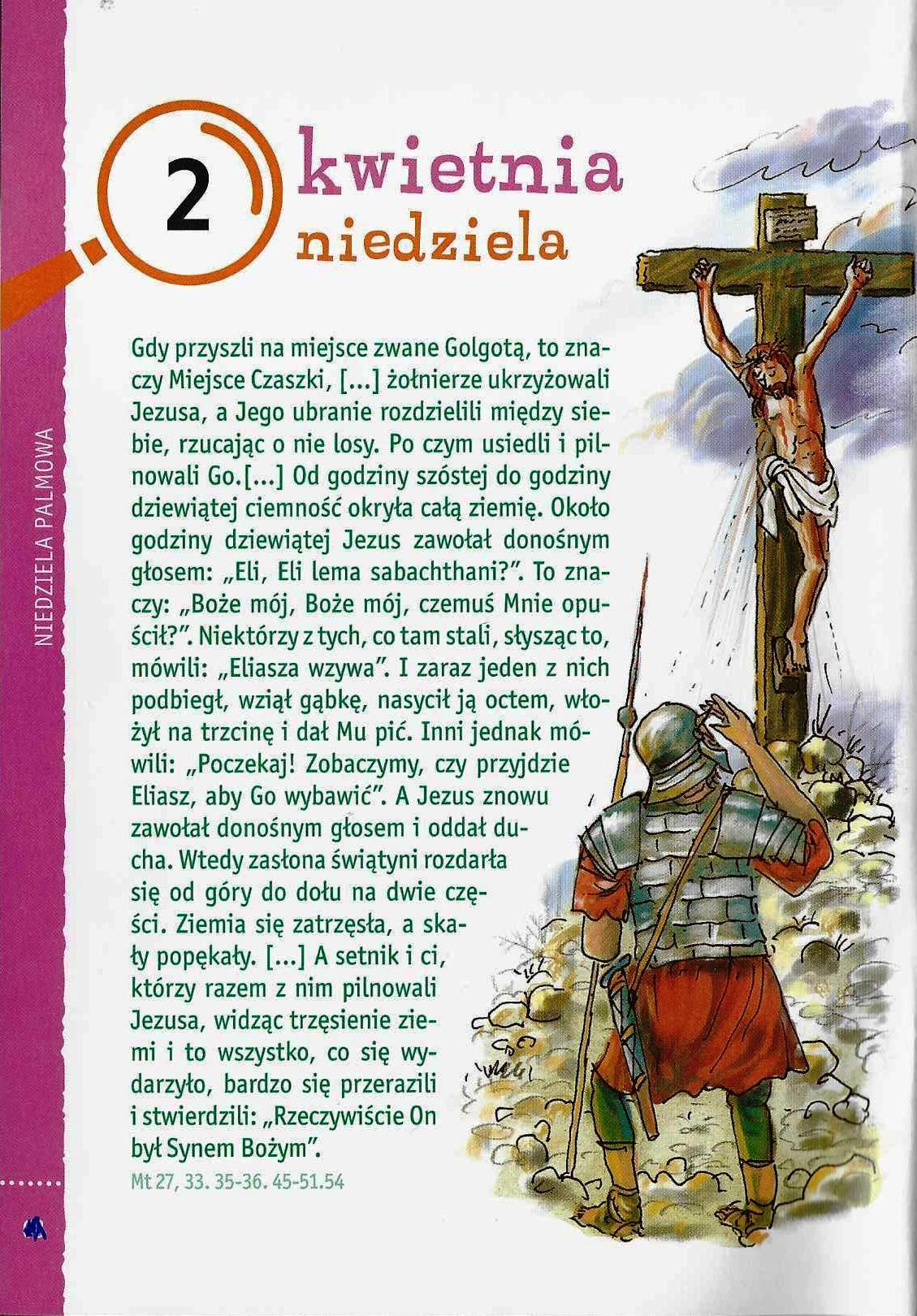 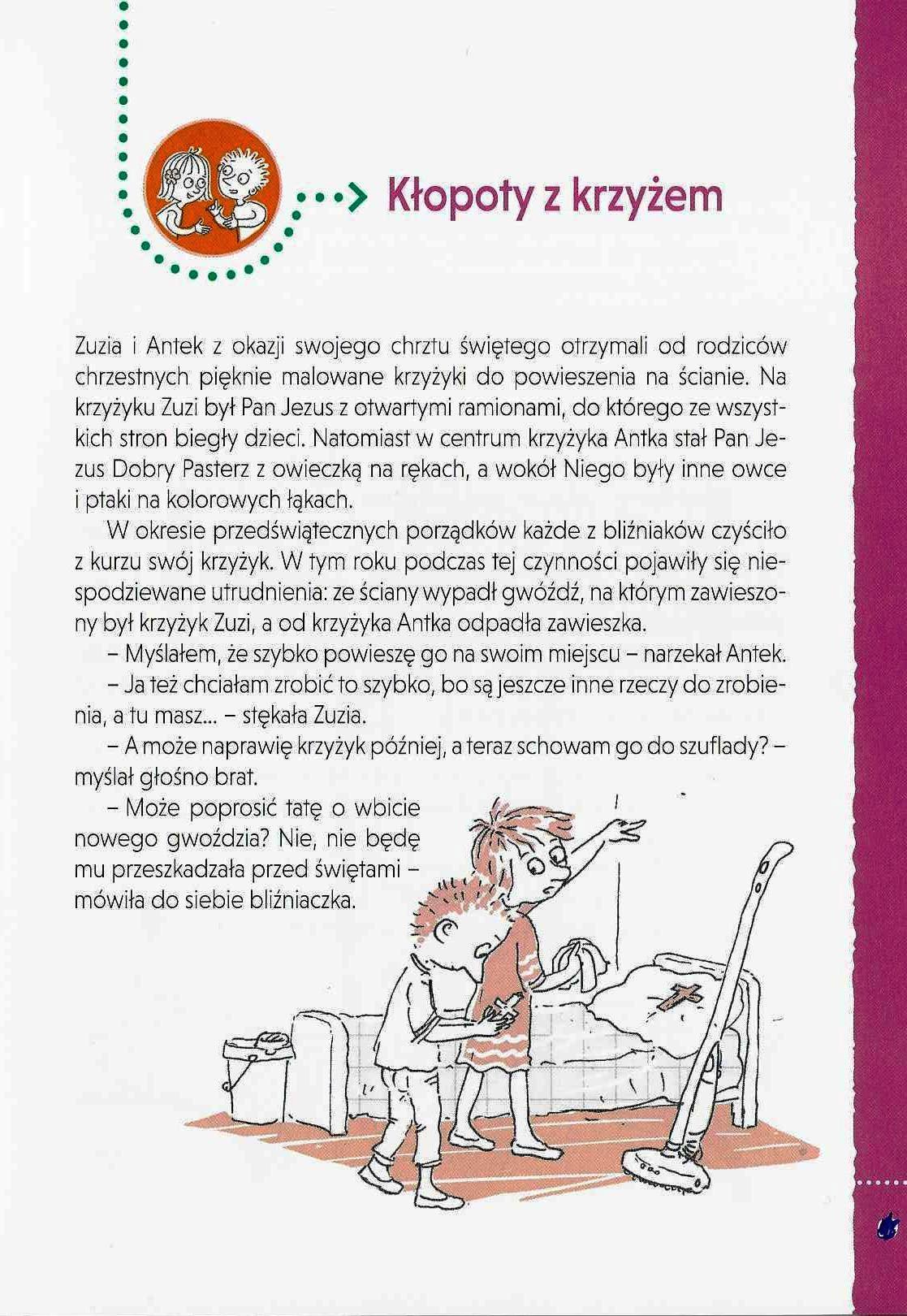 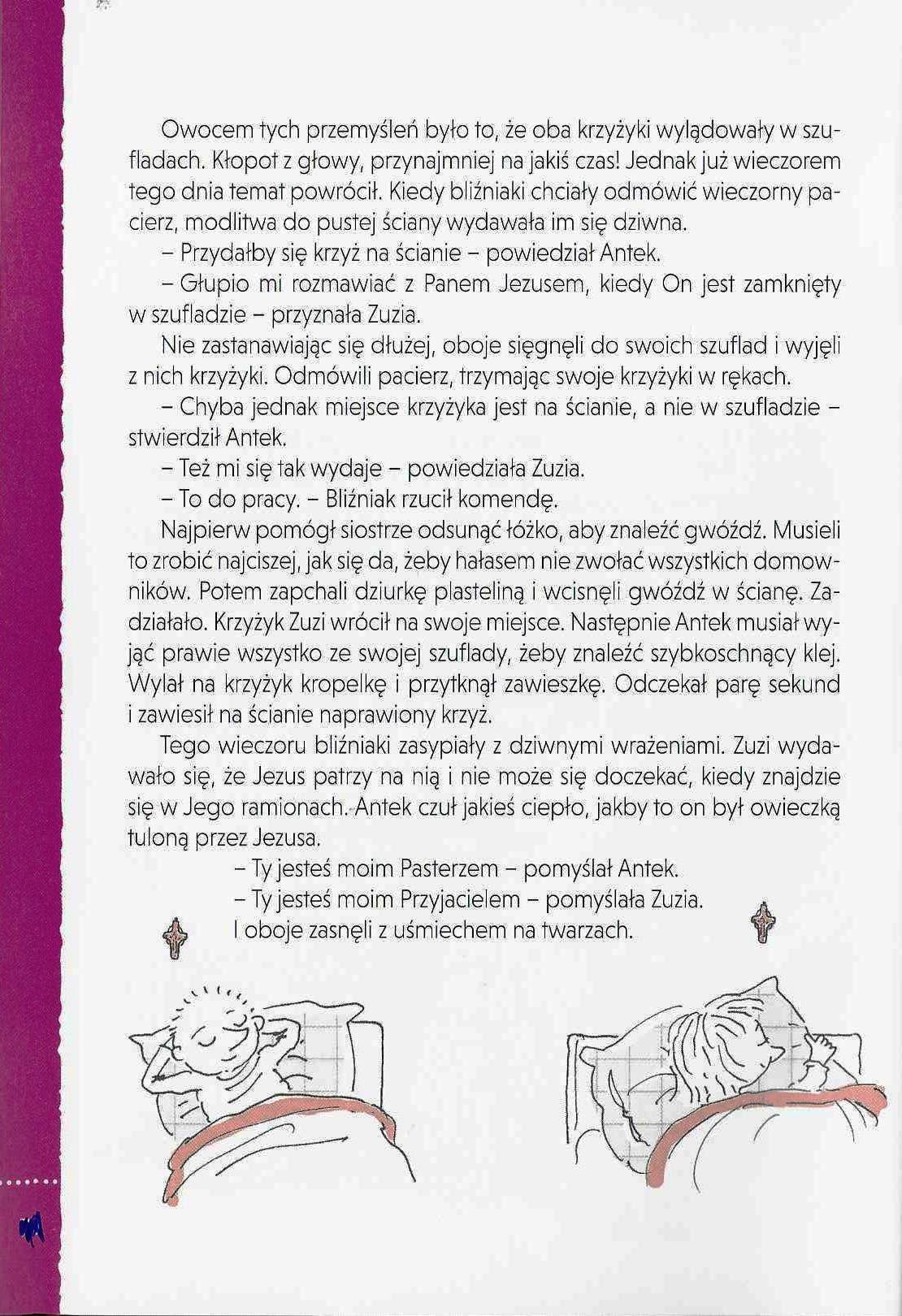 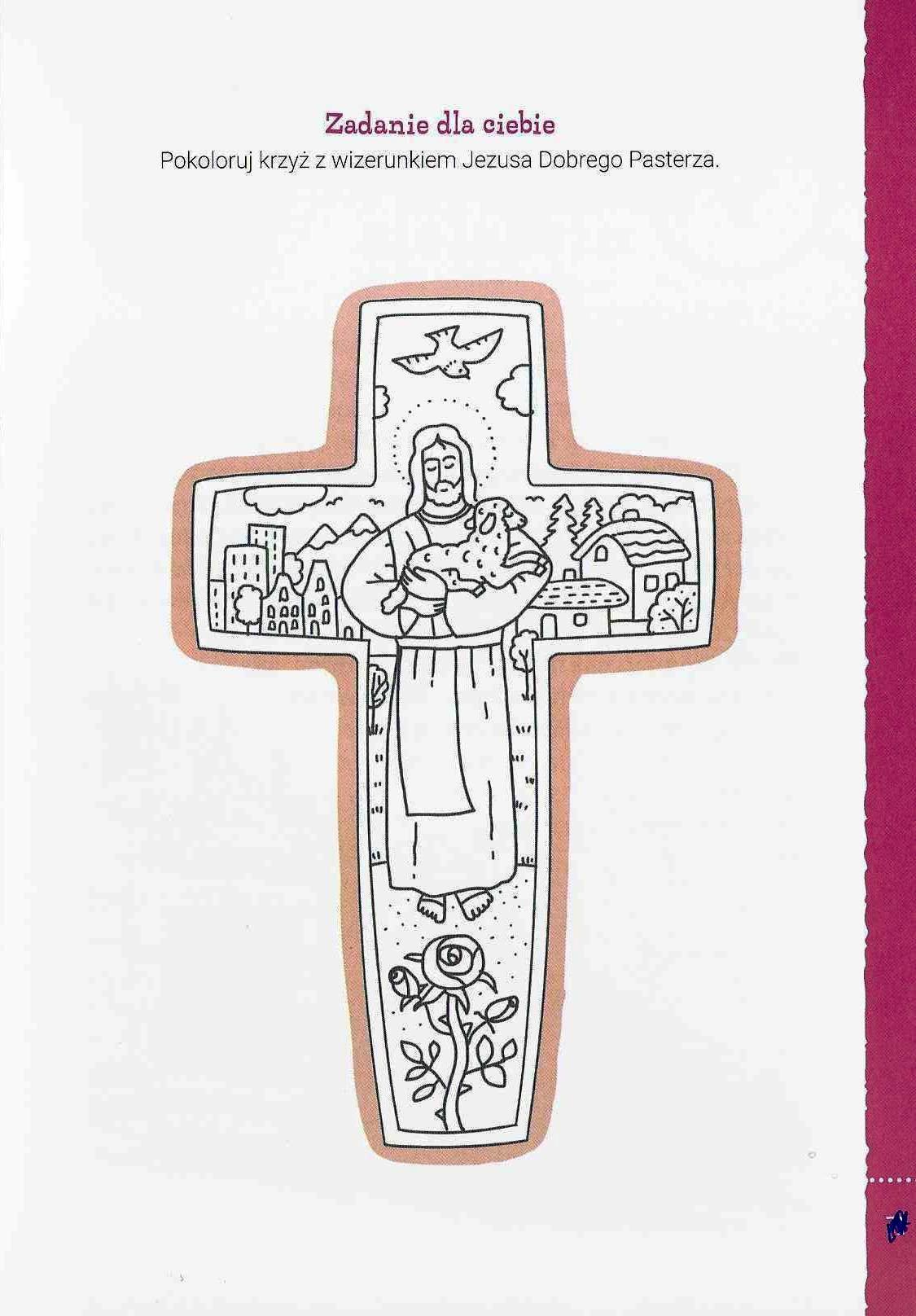 